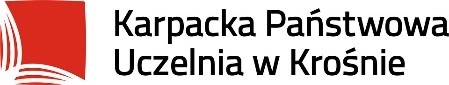 FORMULARZ ZGŁOSZENIA TEMATU PRACY DYPLOMOWEJImię i nazwisko studenta: Nr albumu:Zakres kształcenia/ kształcenie w zakresie:Imię i nazwisko promotora:   5.Temat pracy dyplomowej:   Uwagi promotora:                                                                                                         Podpis promotora:   Data zatwierdzenia                                                                    Podpis Kierownika Zakładu Zarządzania:                    tematu pracy dyplomowej: